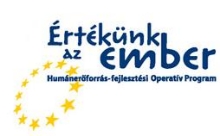 
Iskolánk 2005-ben sikeresen pályázott a Nemzeti Fejlesztési Ügynökség Humánerőforrás-fejlesztési Operatív Program és Equal Program Irányító Hatósága (HEFOP IH) által kiírt „Felkészítés a kompetencia-alapú oktatásra” című programra.
Vállaltuk, hogy részt veszünk kompetencia-alapú tudásmódszereinek elterjesztésében ezzel is segítve az élethosszig tartó tanulást.



Pályázatunk címe: „Kreatívabban, hatékonyabban, használhatóbban”. Iskolánkból 8 pedagógus és 2 vezető vesz részt a HEFOP 3.1.1-es „Pedagógusok és oktatási szakértők felkészítése a kompetencia alapú képzés és oktatás feladataira” című központi program által kifejlesztett kompetencia alapú oktatási programcsomagok, módszerek, új pedagógiai eszközök, eljárások elsajátításában, az intézményi bevezetésükkel kapcsolatos feltételrendszerek megteremtésében, és a tanórákon, kiegészítő foglalkozásokon való alkalmazásában. A választott modulok mind a hat kiemelt kompetenciaterületet felölelik. A kiképzett pedagógusok a kerület más nyertes iskoláival és egyéb budapesti iskolákkal, valamint a XIII. kerületi Pedagógiai Szolgáltató Központtal együttműködve szakmai hálózat kialakításában vesznek részt. Pedagógusaink a megszerzett ismeretanyagokat, kifejlesztett tananyagokat, tanári segédleteket rendezvények, workshopok keretében terjesztik. A projektet magas színvonalon kívánjuk lebonyolítani. Eredményeinket, tapasztalatainkat pedagógiai, kerületi újságokban, szakmai folyóiratokban, valamint honlapunkon terjesztjük, átadjuk. Fontosnak tartjuk, hogy az iskola szűkebb egységén (tanárok, diákok, szülők, fenntartó, együttműködő partnerek) túlmenően a tapasztalatok, az eredmények széles körű terjesztésére legyen mód. A programban résztvevő tanárok: Herczig Ferencné – Változás menedzsment Szalai Bernadett – Változás menedzsment Lombosné André Adrienne – Szövegértés, szövegalkotás program csomag 7. évf. Feketéné Tóth Márta – Matematika program csomag 9. évf. Tősér Helga – Angol nyelv programcsomag 9. évf. Vargáné Drexler Zsuzsanna – Francia nyelv program csomag 9. évf. Lengyelné Farkas Julianna – Német nyelv program csomag 9. évf. Mezei Zoltán – Életpálya építés program csomag 9. évf. Kőszegi László – IKT program csomag 9.évf. Sallai Zoltán - Szociális, életviteli, környezeti program csomag 7. évf. Budapest, 2006. augusztus 30. Herczig Ferencné 
igazgató  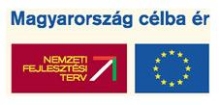 AjánlatKapcsolódó képtár: